Program Schedule and Flow
The dates on the black lines are the dates by which you are to complete each learning module. The dates on the gray lines indicate when the gathered sessions, service day, and retreat will take place.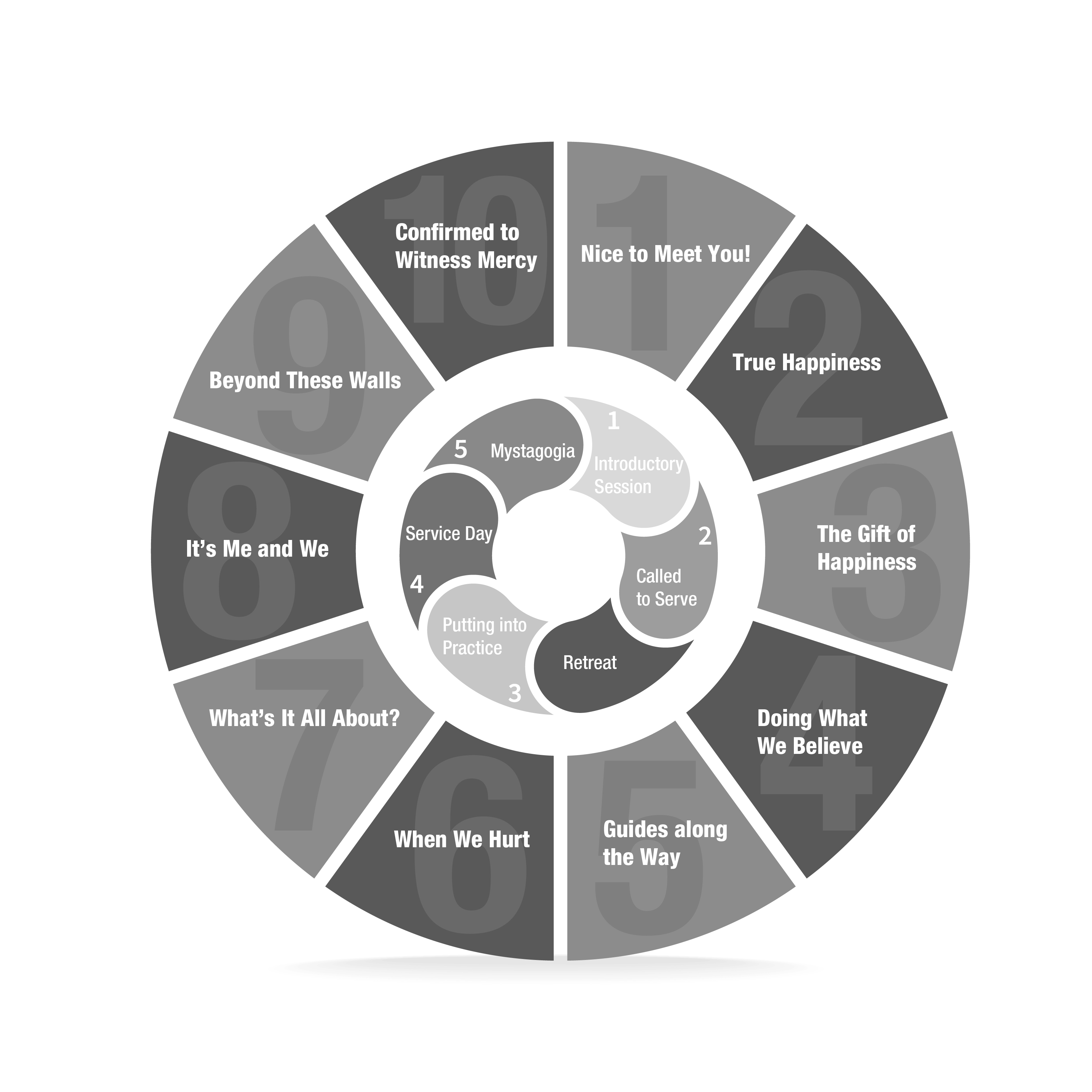 